    INDICAÇÃÇÃO             549 /11“Ao Prefeito para que analise a possibilidade de reajuste salarial dos  funcionários públicos”.                         INDICA ao senhor Prefeito Municipal, na forma regimental, determinar ao setor competente que analise a possibilidade de reajustar salários  dos  funcionários públicos  Justificativa:Funcionários públicos vieram até este vereador questionando-o sobre seus reajustes e pediram que ele verificasse quais as expectativas de aumento, assim sendo em nome dos funcionários públicos venho pedir ao excelentíssimo que analise com carinho a possibilidade de reajuste salarial dos funcionários públicos.Plenário “Dr. Tancredo Neves”, em 17 de fevereiro de 2011.DUCIMAR DE JESUS CARDOSO“KADU GARÇOM”-Vereador/ 1° Secretário-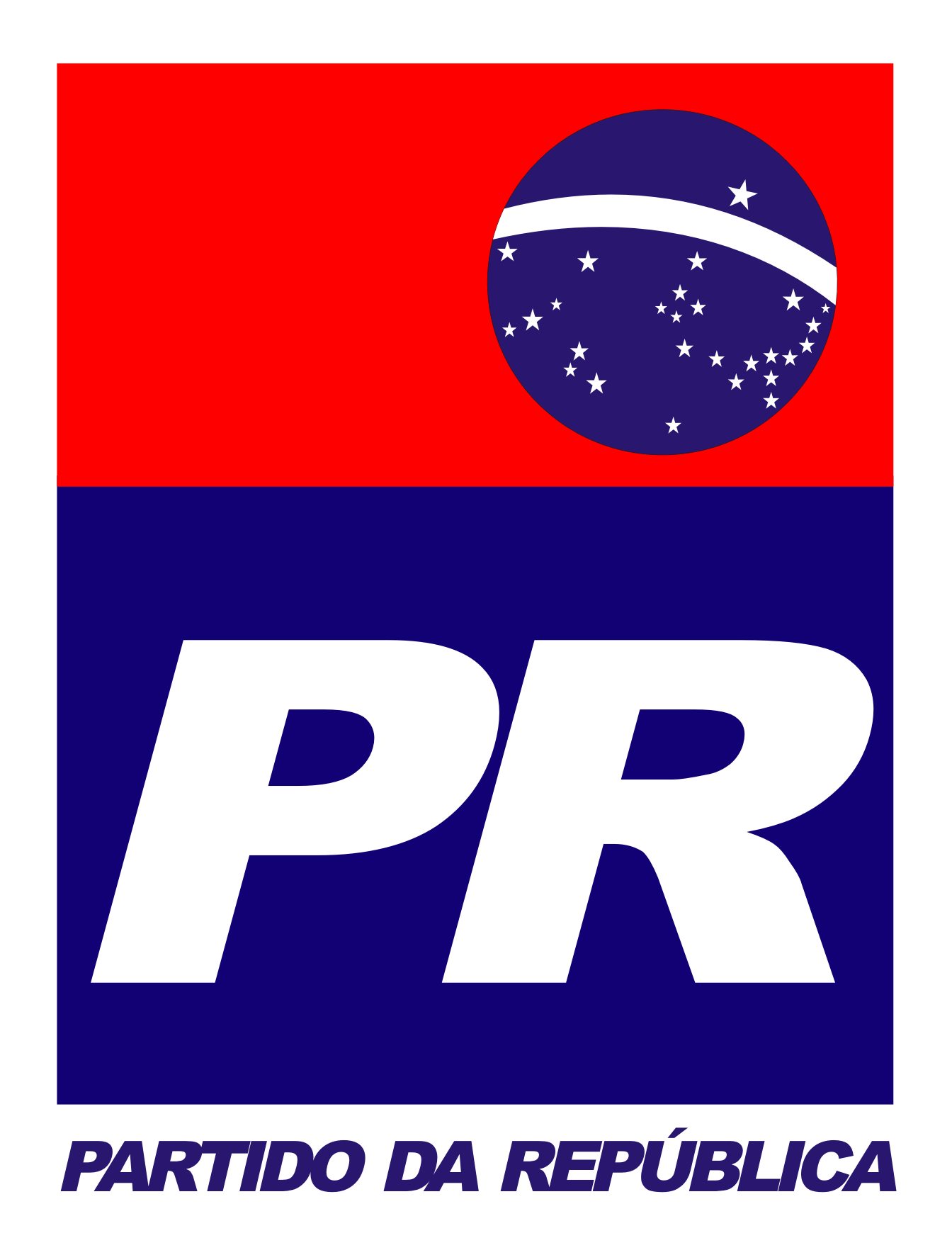 